Past Recordings on Maddie’s Pet Forumhttps://forum.maddiesfund.org/communityconversationsThis meeting: https://maddies.fund/awleadershiproundup10821Friday meeting registration pagehttps://us02web.zoom.us/meeting/register/tZEud-2orzMrHtLTuNo0GbrSNeCQlQkdWKApMonday meeting registration link (for shelter staff and committed volunteers)
https://us02web.zoom.us/meeting/register/tZUqc-6spj0jHtES3GWxrpaG6L3HcbMh_dCuAgenda NO MEETING next Monday, October 11 in honor of Indigenous Peoples’ DayWelcome – Kristen Hassen, Director, American Pets Alive! - 
Kristen.hassen@americanpetsalive.org     bobby.mann@americanpetsalive.orgQOTD – What is one thing you really like about yourself?Mary's Motivation – Lean in with love  ️
Heather McGhee’s book “The Sum of Us”  
Open Arms Challenge Huddles https://www.maddiesfund.org/open-arms-challenge-huddles.htm?_ga=2.25239028.851023157.1633357504-346740239.1627580771Register for the huddles here https://maddiesfund-org.zoom.us/meeting/register/tZckduupqjsoGNGtPuk2fatmO_acogXGlPx7
Join the Open Arms Challenge group on Maddie’s Pet Forum here: https://maddies.fund/openarmschallengegroupNational updates 
Emilia Wong Gordon, DVM, DABVP, Senior Manager, Animal Health, British Columbia Society for the Prevention of Cruelty to Animals (BC SPCA) and Dr. Alexandre Ellis, Shelter Outreach Consultation Services, BC SPCA - A new study conducted by the BC SPCA in collaboration with external researchers finds that a declaw ban does not lead to increased feline shelter intake or euthanasia. Legislative and bylaw bans on elective onychectomy (declawing) are becoming more frequent, but there remains pushback within the veterinary community and the general public. In this talk, we will look at the impact a provincial ban on elective onychectomy had on provincial shelter intake, including specifically for cats surrendered for destructive behavior, as well as owner-requested euthanasia. We will also discuss the role shelters can take to dispel fear-based myths and advocate for animal welfare within our communities and beyond.
Tom Kremer, Data Analyst from HASS shares Return to Home data featuring Jordan Craig from Dallas Animal Services164 attendeesList of resources referenced during today’s callAnimal Welfare Bullying and Harassment Surveyhttps://forms.gle/5Nxiii1T7oPMexUs5Email “hass-project@americanpetsalive.org” for more information on joining our Organizational Development Working Group and provide some additional support for this project.Dr. Emilia Wong Gordon, Senior Manager, Animal Health, British Columbia Society for the Prevention of Cruelty to Animals  https://spca.bc.ca/egordon@spca.bc.caDr. Alexandre Ellis, Shelter Outreach Consultation Services, BC SPCA and University of Calgaryhttps://spca.bc.ca/
https://www.ucalgary.ca/allex.ellis05@gmail.comOnychectomy (declawing) articlesJournal of Feline Medicine and Surgery: Effect of a provincial feline onychectomy ban on cat intake and euthanasia in a British Columbia animal shelter systemhttps://journals.sagepub.com/doi/full/10.1177/1098612X211043820andhttps://spca.bc.ca/news/new-peer-reviewed-study-from-bc-spca-finds-no-increase-in-cat-relinquishment-following-ban-on-declawing/The Paw Project led by Dr. Jennifer Conrad is a great resource for advocating against cat declaw: https://pawproject.org/Brandyn Jones, Animal House Cat Rescue and Adoption Center – Declawing in St. Louishttps://www.veterinarypracticenews.com/declawing-banned-in-st-louis/Tom Kremer, Data Analyst, Human Animal Support Serviceshttps://www.humananimalsupportservices.org/staff/tom-kremer/Jordan Craig, General Manager, Dallas Animal Serviceshttps://www.bedallas90.org/Blogs/books/conferences/podcasts/eventsHeather McGhee’s book “The Sum of Us”  
https://www.amazon.com/Sum-Us-Everyone-Prosper-Together-ebook/dp/B0871KZQ3G/ref=sr_1_1?dchild=1&keywords=the+sum+of+us&qid=1633705548&sr=8-1orhttps://bookshop.org/books/the-sum-of-us-what-racism-costs-everyone-and-how-we-can-prosper-together/9780525509561Open Arms Challenge Huddles https://www.maddiesfund.org/open-arms-challenge-huddles.htm?_ga=2.25239028.851023157.1633357504-346740239.1627580771October 19: Caitlin Quinn, HeARTs Speak webcast Positive Marketing for Maximum Impact https://us06web.zoom.us/webinar/register/WN_4V2fWCj6SYSYoi5GAChBkwOctober 20: Maddie’s® Candid Conversation with Allison CardonaRegister here: https://maddiesfund-org.zoom.us/meeting/register/tZEtde6qrjIiGNCqbbGZK0bMtE1M6691oRv6November 2, 4, 9 & 12: Association of Animal Shelter Administrators of Ontario upcoming annual conferencehttps://www.aasao.org/annual-conferenceNovember 4 -5: Humane Canada’s 2021 Canadian Violence Link Conference https://humanecanada.swoogo.com/cjsr/1253225December 7 – 9 The Association for Animal Welfare Advancement's fall conference https://theaawa.org/event/future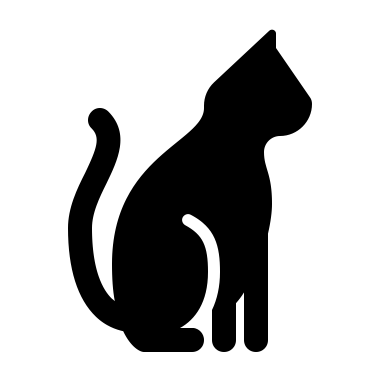 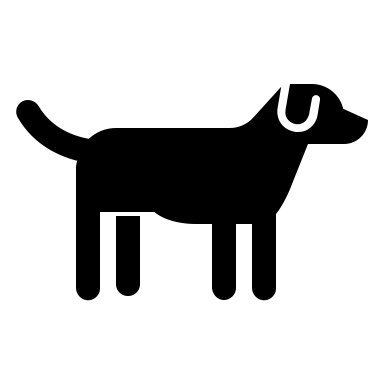 CHAT SESSIONQOTD – What is one thing you really like about yourself?08:00:34 From Mary (she/her) @ Maddie's Fund to Everyone:	My hair08:00:49 From Jay Terrado to Everyone:	My positive mindset.08:00:49 From Bronwyn Stanford to Everyone:	My energy...08:00:52 From Faith Wright to Everyone:	I try to find good in bad situations08:00:54 From Brian August to Everyone:	Bounce back resiliency08:00:56 From Krista Rakovan to Everyone:	my empathy08:00:57 From Tricia Montgomery to Everyone:	My SMILE08:00:58 From Kelly Clardy to Everyone:	I’m always happy08:00:59 From Sarah Javier to Everyone:	My growth mindset.08:01:00 From Karin Baker to Everyone:	what is yours Kristen?08:01:01 From Amy Nichols to Everyone:	Resilience08:01:03 From Rebecca Guinn to Everyone:	sense of humor08:01:04 From Jyothi Robertson to Everyone:	Smiles08:01:05 From Hilary Shurtleff to Everyone:	I like that I question everything and am open to new ideas and ways of thinking08:01:05 From Christopher Fitzgerald to Everyone:	my kindness08:01:06 From Bill Ganley to Everyone:	I learn from my mistakes08:01:07 From Caitlin Quinn to Everyone:	Thoughtfulness08:01:08 From Bobby Mann to Everyone:	That I grab things from top shelves for people08:01:10 From Kelly Clardy to Everyone:	What’s your’s Kristen?08:01:14 From Cindy Flauger to Everyone:	my tact in difficult situations08:01:16 From Stacie Voss to Everyone:	I'm tall!08:01:16 From Mary (she/her) @ Maddie's Fund to Everyone:	Way to go, Bill!08:01:18 From Karin Baker to Everyone:	I finish my tasks at work08:01:18 From Tammy Bristol to Everyone:	I’m resourceful08:01:23 From Johnny Jenkins to Everyone:	My ancestors08:01:23 From Darian Mosley to Everyone:	my creative energy08:01:24 From Shelley Joaquin to Everyone:	Always willing to try08:01:24 From Jamie Case to Everyone:	High-functionality08:01:27 From Joyce Briggs to Everyone:	My energy08:01:27 From Amy Davila to Everyone:	My ability to strike a conversation with anyone.08:01:37 From Sara Pizano to Everyone:	I always try to think about another person’s perspective.08:01:39 From Mary (she/her) @ Maddie's Fund to Everyone:	Of course you are, Tammy.  You’re an animal person.08:01:42 From Kathy Duncan to Everyone:	That I climb on the counter to grab things off higher shelves (@Bobby)!!!08:01:55 From Alison Gibson to Everyone:	@kathy :LOL08:02:19 From Trudy Bennett to Everyone:	@Kathy  - me too!!!08:02:20 From Sarah Javier to Everyone:	That I can talk to anyone and make friends everywhere I go.08:02:37 From Jamie Case to Everyone:	I love that about you too, Sarah!08:02:37 From Arin Greenwood to Everyone:	Me too, Kathy! But I don’t even use a stool - I just jump up on the counter08:02:40 From Emily Sprong to Everyone:	Right there with you Kathy!08:02:40 From Bobby Mann to Everyone:	Kathy has 6’0 energy so that is why we are so confused right now08:02:50 From Sarah Javier to Everyone:	Kathy, I have one of those step stools from when my kids were little too!08:03:03 From Alison Gibson to Everyone:	NOTE: NO MEETING next Monday, October 11 in honor of Indigenous Peoples’ Day08:03:16 From Nancy McKenney, Marin Humane to Everyone:I still have my stool from	Childhood too08:03:16 From Sarah Javier to Everyone:	Aw, thanks, @Jamie.08:03:37 From Tammy Bristol to Everyone:	@Mary- thank you! :)08:03:47 From Kathy Duncan to Everyone:	Yaaayy for people who use stools!!08:04:41 From Mary (she/her) @ Maddie's Fund to Everyone:	Stool is a weird word08:05:03 From Kathy Duncan to Everyone:	LMAO @Mary!!!08:05:04 From Alison Gibson to Everyone:	Happy birthday Monday, @Mary!08:05:26 From Kathy Duncan to Everyone:	What???  It’s Mary’s birthday - we have to sing!!!08:05:41 From Brad Shear to Everyone:	Great book, very important08:05:44 From Christopher Fitzgerald to Everyone:	My eldest daughter recommended the same book to me, Mary08:05:55 From Sarah Javier to Everyone:	What is the name of the book?08:05:56 From Jamie Case to Everyone:	I love the cat, Alexandre!08:06:00 From Alison Gibson to Everyone:	Heather McGee, The Sum of Us08:06:02 From Jyothi Robertson to Everyone:	https://www.amazon.com/Sum-Us-Everyone-Prosper-Together-ebook/dp/B0871KZQ3G/ref=sr_1_1?dchild=1&keywords=the+sum+of+us&qid=1633705548&sr=8-108:06:08 From Jyothi Robertson to Everyone:	There’s the book and it’s fabulous!08:06:19 From Christopher Fitzgerald to Everyone:	look for it on Bookshop.org to support local bookstores08:06:30 From Jyothi Robertson to Everyone:	Thank you Christopher! Yes!!08:06:36 From Christopher Fitzgerald to Everyone:	right on08:06:41 From Alison Gibson to Everyone:	Open Arts Challenge Huddles schedule https://www.maddiesfund.org/open-arms-challenge-huddles.htm?_ga=2.25239028.851023157.1633357504-346740239.162758077108:06:46 From Jamie Case to Everyone:	So fun!08:06:56 From Sharon @MaddieFund to Everyone:	9 huddles still to go!08:07:00 From Julie Bank to Everyone:	If I leave a bit early its because One of my staff members is going to be on Lets Make A Deal today at 9am PST.  Apparently, she wins. She talks about animal welfare too.  Turn it on!08:07:01 From Alison Gibson to Everyone:	Register for the huddles here https://maddiesfund-org.zoom.us/meeting/register/tZckduupqjsoGNGtPuk2fatmO_acogXGlPx708:07:47 From Kathy Duncan to Everyone:	@Julie - that is amazing!!08:08:15 From Sarah Javier to Everyone:	Thanks for the book suggestion, Mary. Just downloaded to audible!08:08:20 From Sharon @MaddieFund to Everyone:	The Huddle recordings and discussions on on Maddie’s Pet Forum as well, if you missed one. You only have to register once.08:08:26 From Sara Pizano to Everyone:	me too Sarah!08:08:33 From Trudy Bennett to Everyone:	I was too busy to notice their was an outage08:08:38 From Shelly (she/her), Maddie's Fund to Everyone:	That’s awesome, Julie!!08:08:41 From Christopher Fitzgerald to Everyone:	https://bookshop.org/books/the-sum-of-us-what-racism-costs-everyone-and-how-we-can-prosper-together/978052550956108:08:46 From Sharon @MaddieFund to Everyone:	Julie - that is awesome08:08:48 From Caitlin Quinn to Everyone:	Really, really enjoying learning from the Huddles08:09:05 From Sharon @MaddieFund to Everyone:	Happy 68 turns around the Sun!08:09:06 From Bill Ganley he/him San Diego Humane to Everyone:	we use WhatsApp for all of our emergency communications...good wakeup call to have a backup to that system08:09:10 From Kim Staton to Everyone:	Happy Birthday08:09:11 From Alison Gibson to Everyone:	You can join the Open Arms Challenge group on Maddie’s Pet Forum here: https://maddies.fund/openarmschallengegroup08:09:12 From Tricia Montgomery to Everyone:	Happy Birthday Mary!08:09:21 From Geraldine D'Silva to Everyone:	Happy Birthday Mary!!!08:09:21 From Kelly Clardy to Everyone:	Happy early birthday Mary!08:09:22 From Sara Pizano to Everyone:	Happy Birthday, Mary!!08:09:24 From Jyothi Robertson to Everyone:	Happy birthday Mary!08:09:33 From Christopher Fitzgerald to Everyone:	I'll never forget my birthday song08:09:44 From Bill Ganley he/him San Diego Humane to Everyone:	Feliz Cumpleanos Mary!08:09:57 From Mary (she/her) @ Maddie's Fund to Everyone:	$13.99 at Apple Books Download08:10:22 From Jamie Case to Everyone:	Bullying and Harassment in Animal Welfare Survey: https://forms.gle/XPwDNSBEbv9aDWLD908:10:50 From Mary (she/her) @ Maddie's Fund to Everyone:	You have an awesome daughter, Chris!08:10:52 From Caitlin Quinn to Everyone:	HeARTs Speak is offering a free webinar called Positive Marketing for Maximum Impact (all are welcome, including volunteers, fosters, staff…anyone!) https://us06web.zoom.us/webinar/register/WN_4V2fWCj6SYSYoi5GAChBkw08:11:23 From Christopher Fitzgerald to Everyone:	Thanks, Mary.  Ainsley is awesome.  So are Brennan and Lena.08:11:34 From Sara Pizano to Everyone:	For a FREE Apple e-book of The Best Practice Playbook for Animal Shelters by yours truly, I have 5 complimentary copies. If you have an Apple device and are one of the first five peeps to email me at drpizano@teamshelterusa.com I will send you a code!!08:11:49 From Alison Gibson to Everyone:	Association of Animal Shelter Administrators of Ontario upcoming annual conference: https://www.aasao.org/annual-conference08:11:58 From Alison Gibson to Everyone:	Humane Canada’s 2021 Canadian Violence Link Conference November 4 & 5 - https://humanecanada.swoogo.com/cjsr/125322508:11:58 From Vicki Davis to Everyone:	do you want more than 1 person from an organization to participate in the survey?08:12:27 From Sharon @MaddieFund to Everyone:	It’s a fantastic read!! highly recommend Dr. P’s book08:12:32 From Jamie Case to Everyone:	I would say yes, anyone should fill it out, Vicki!08:12:55 From Sara Pizano to Everyone:	Thanks Sharon!08:13:03 From Krista Rakovan to Everyone:	Caitlin is a great speaker!08:13:25 From Heather Cammisa to Everyone:	I volunteer with a youth anti-bullying charity in my area that has statewide reach in CO (law just passed that they championed). The one woman involved is a huge animal person and I'm sure would be interested in volunteering with concepts and language, e.g. conflict vs. bullying.  Please let me know if I may make a connection.08:13:29 From Sharon @MaddieFund to Everyone:	Everyone is involved in Marketing and Communications08:13:41 From Caitlin Quinn to Everyone:	HeARTs Speak webinar: Positive Marketing for maximum Impact 10/19 https://us06web.zoom.us/webinar/register/WN_4V2fWCj6SYSYoi5GAChBkwWN_4V2fWCj6SYSYoi5GAChBkw08:14:11 From Sara Pizano to Everyone:	Heather-I think she would be an amazing speaker on one of these calls.08:14:18 From Alison Gibson to Everyone:	Maddie’s® Candid Conversation with Allison Cardona	Wednesday, October 20 at 12pm PT / 3pm ET	Register here: https://maddiesfund-org.zoom.us/meeting/register/tZEtde6qrjIiGNCqbbGZK0bMtE1M6691oRv608:15:03 From Bobby Mann to Everyone:	So great to see you!!!!08:15:05 From Sharon @MaddieFund to Everyone:	Yay - Amy!! So glad you are here!08:15:06 From Erin Celuch to Everyone:	My name is Erin and I’m checking in for The Feral Companion08:15:21 From Sara Pizano to Everyone:	Welcome Amy!08:15:28 From Brad Shear to Everyone:	The Association for Animal Welfare Advancement's fall conference registration is open It's December 7th to 9th https://theaawa.org/event/future08:15:30 From Amy Davila Sanchez to Everyone:	Thank you. Gracias!08:15:34 From Sara Pizano to Everyone:	Welcome Tammy!08:15:35 From Sharon @MaddieFund to Everyone:	Welcome Tammy!08:15:49 From Amy Davila Sanchez to Everyone:	Hi Jackie!!!!!08:15:53 From Sharon @MaddieFund to Everyone:	Hi Jackie08:15:53 From Caitlin Quinn to Everyone:	Oof, sorry all last link didn’t work: Positive Marketing for Maximum Impact: https://us06web.zoom.us/webinar/register/WN_4V2fWCj6SYSYoi5GAChBkw08:16:04 From Kathy Duncan to Everyone:	Already registered @Brad. Looking forward to it!!08:16:04 From Brandyn Jones@Animal House Cat Rescue and Adoption Center to Everyone:	This is my first time on the call. My name is Brandyn Jones. I am the Founder and Exec. Dir of Animal House Cat Rescue and Adoption Center in St. Louis MO.  I have worked with Jamie Case for many years, and she made me aware of these calls.  Very excited to be with all of you!08:16:23 From Sara Pizano to Everyone:	Welcome Brandyn!08:16:24 From Mary (she/her) @ Maddie's Fund to Everyone:	Welcome Brandyn!08:17:05 From Alison Gibson to Everyone:	Dr. Emilia Wong Gordon, Senior Manager, Animal Health, British Columbia Society for the Prevention of Cruelty to Animals  	https://spca.bc.ca/08:17:23 From Alison Gibson to Everyone:	Dr. Alexandre Ellis, Shelter Outreach Consultation Services, BC SPCA and University of Calgary	https://spca.bc.ca/	https://www.ucalgary.ca/08:18:00 From Erica Schumacher to Everyone:	YAY Alex!!! :)08:18:02 From Kathy Duncan to Everyone:	YAAAAY - the Canadian contingent is strong!!! 🇨🇦🇨🇦08:18:17 From Jyothi Robertson to Everyone:	Congrats Alex! So good to see you today!08:18:30 From Mary (she/her) @ Maddie's Fund to Everyone:	Welcome, Alex and Emilia!08:27:01 From Davyd Smith to Everyone:	When we banned declawing in Denver, the Colorado Veterinary Medical Association fought against us.Polls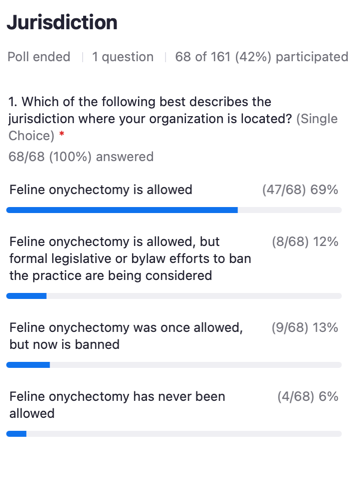 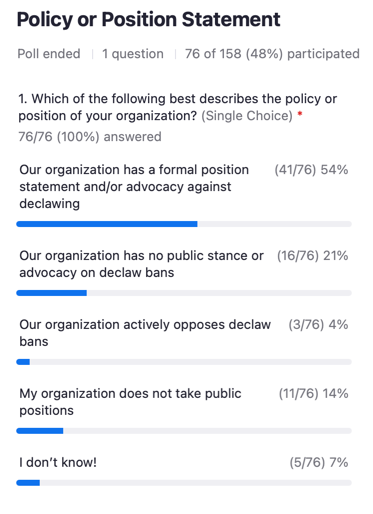 08:27:13 From Megan McLean to Everyone:	Do any of the organizations on here have a position statement on declawing itself rather than on bans?08:27:17 From Christopher Fitzgerald to Everyone:	credit to Libby Post, Bill Ketzer, and the NYS Animal Protection Federation for helping advocate for ban in NY08:27:47 From Brad Shear to Everyone:	Yep, the Libby and Bill team are unstoppable08:29:00 From Brandyn Jones@Animal House Cat Rescue and Adoption Center to Everyone:	https://www.veterinarypracticenews.com/declawing-banned-in-st-louis/08:31:30 From Emilia Gordon to Everyone:	From what we have seen, I believe most orgs with positions are mainly addressing declawing itself, with bans as a small part of the position (if bans are addressed at all)08:34:50 From Davyd Smith to Everyone:	This is awesome data.08:35:22 From Alison Gibson to Everyone:	Onychectomy (declawing) articles	Journal of Feline Medicine and Surgery: Effect of a provincial feline onychectomy ban on cat intake and euthanasia in a British Columbia animal shelter system	https://journals.sagepub.com/doi/full/10.1177/1098612X211043820https://spca.bc.ca/news/new-peer-reviewed-study-from-bc-spca-finds-no-increase-in-cat-relinquishment-following-ban-on-declawing/
08:35:45 From Sara Pizano to Everyone:	Thank you for this really important work.08:36:15 From Alexis Pagoulatos to Everyone:	Wonderful work, thank you!! This data is SO helpful!08:36:20 From Sara Pizano to Everyone:	YES-Adopters Welcome by HSUS!!!!08:36:24 From Pam Runquist to Everyone:	The Paw Project led by Dr. Jennifer Conrad is a great resource for advocating against cat declaw: https://pawproject.org/08:38:13 From Davyd Smith to Everyone:	The Paw Project was behind Denver passing the ban.  We could nt have done it without them.08:38:45 From Sheila Segurson to Everyone:	Thanks for highlighting the importance of an appropriate scratching surfaces in cat cages. Its so often forgotten about!08:39:12 From Arin Greenwood to Everyone:	Holy cow those are cute kittens08:40:09 From Tricia Montgomery to Everyone:	Thank you, this is tremendous information.08:41:21 From Jyothi Robertson to Everyone:	Great job pulling all this data together and for the amazing work you’re doing at BCSPCA!08:43:02 From Caitlin Quinn to Everyone:	Really powerful information, thank you for this!08:44:14 From Kathy Duncan to Everyone:	Awesome information!!  Thanks BC SPCA!!!!08:44:22 From Emilia Gordon to Everyone:	Cannot recommend Adopter's Welcome and Capacity for Care as a formal animal management model enough. Has changed so many lives here.08:44:24 From Alison Gibson to Everyone:	Journal of Feline Medicine and Surgery: Effect of a provincial feline onychectomy ban on cat intake and euthanasia in a British Columbia animal shelter system	https://journals.sagepub.com/doi/full/10.1177/1098612X21104382008:44:33 From Erica Schumacher to Everyone:	Congrats Alex and Emilia! Excellent work!08:44:42 From Gary Weitzman to Everyone:	Great work BC SPCA! We'll get a CA ban!08:44:59 From Alison Gibson to Everyone:	allex.ellis05@gmail.com08:45:11 From Sharon @MaddieFund to Everyone:	Thank you both!08:45:11 From Alison Gibson to Everyone:	egordon@spca.bc.ca08:45:20 From Sara Pizano to Everyone:	Great work and presentation with all important points-thank you!08:45:28 From Nancy McKenney, Marin Humane to Everyone:	Go Dr Gary!08:45:42 From Alison Gibson to Everyone:	Tom Kremer, Data Analyst, Human Animal Support Services	https://www.humananimalsupportservices.org/staff/tom-kremer/08:45:47 From Gary Weitzman to Everyone:	We'll do it together Nancy!08:52:10 From Kathy Duncan to Everyone:	So excited to hear that Tom is now with HASS more formally!!!08:52:31 From kristen hassen to Everyone:	Yes we are so lucky to have gotten him on our team!08:57:12 From Jessica Schleder to Everyone:	This is incredible data. YESSSSSS!!! We do similar calculations for Adoptimize (we call this RTO diversion). When shelters save hundreds of thousands of dollars, there can be a fear of reporting this for reasons of “losing that budget” and we need to provide them with tools to help08:57:17 From Amy Nichols to Everyone:	Excellent info and data, thank you Tom!08:57:31 From Emilia Gordon to Everyone:	So interesting! $728K/year saved, DAS work is amazing and inspiring08:57:36 From Alison Gibson to Everyone:	Jordan Craig, General Manager, Dallas Animal Services	https://www.bedallas90.org/08:57:46 From Bronwyn Stanford to Everyone:	Wow so interesting...thank you!!!  Great info!!!08:58:06 From Sara Pizano to Everyone:	Thanks for the formal data to support what we’ve been saying!!!09:00:14 From Emilia Gordon to Everyone:	Thank you so much Kristen and thanks everyone for letting us be here and share our work! : )09:00:17 From Amy Davila Sanchez to Everyone:	Thank you!09:00:19 From Bill Ganley he/him San Diego Humane to Everyone:	raining in socal yay!09:00:20 From Joyce Briggs to Everyone:	Another really valuable session. thanks so much !09:00:26 From Jesse Keith @Animal Arts to Everyone:	great call as always! thank you09:00:29 From Jeanette Hanneman to Everyone:	Thank you------------------------end-----------------------